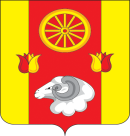 АдминистрацияПодгорненского сельского поселенияПОСТАНОВЛЕНИЕ30.12.2022                                                     № 124                                                   с.ПодгорноеО внесении изменений в постановление Администрации Подгорненского сельского поселения  от 24.10.2018 года № 89«Об утверждении муниципальной программы  Подгорненскогосельского поселения «Развитие транспортной системы»   На основании решения Собрания депутатов Подгорненского сельского поселения от 28.12.2022 № 58 «О бюджете Подгорненского сельского поселения Ремонтненского района на 2023 год и плановый период 2024 и  2025 годов», в соответствии с постановлением Администрации Подгорненского сельского поселения от 04.04.2018 года  № 14 «Об утверждении Порядка разработки, реализации и оценки эффективности муниципальных программ Подгорненского сельского поселения», и постановлением Администрации Подгорненского сельского поселения  от 16.10.2018 № 78 «Об утверждении Перечня муниципальных программ Подгорненского сельского поселения»,ПОСТАНОВЛЯЮ:            1. Внести в постановление Администрации Подгорненскогосельского поселении от 24.10.2018г. № 89 «Об утверждении муниципальной программы  Подгорненскогосельского поселения«Развитие транспортной системы» следующие изменения:             1.1.Впаспорте муниципальной программы Подгорненского сельского поселения«Развитие транспортной системы»пункт «Ресурсное обеспечение муниципальной программы» изложить в новой редакции:объем бюджетных ассигнований на реализацию муниципальной программы из средств местного бюджета составляет 1843,5  тыс. рублей, в том числе:2019 год –     0,0 тыс. рублей;2020 год – 104,9 тыс. рублей;2021 год –  100,0 тыс. рублей;2022 год – 1138,6  тыс. рублей;2023 год –     0,0  тыс. рублей;2024 год –     0,0  тыс. рублей;2025 год –     0,0  тыс. рублей;2026 год – 100,0  тыс. рублей;2027 год – 100,0  тыс. рублей;2028 год – 100,0  тыс. рублей;2029 год – 100,0  тыс. рублей;2030 год – 100,0  тыс. рублей.1.4.Приложение №3 к муниципальной программе Подгорненского сельского поселения «Развитие транспортной системы» изложить в новой редакции:Приложение № 3к муниципальной программе Подгорненского сельского поселения                                                                                                                                                                                                                  «Развитие транспортной системы»РАСХОДЫместного бюджета на реализацию муниципальной программы 1.3.Приложение №4 к муниципальной программе Подгорненского сельского поселения «Развитие транспортной системы» изложить в новой редакции:Приложение № 4к муниципальной программе Подгорненского сельского поселения                                                                                                                                                                                                                   «Развитие транспортной системы»РАСХОДЫ на реализацию муниципальной программы тыс. рублейГлава Администрации Подгорненского сельского поселения                                                                                   Л.В. Горбатенко          1.2.В паспорте подпрограммы «Развитие транспортной инфраструктуры» пункт «Ресурсное обеспечение  подпрограммы», изложить в новой редакции:объем бюджетных ассигнований на реализацию муниципальной программы из средств местного бюджета составляет 1198,7  тыс. рублей, в том числе:2019 год –      0,0 тыс. рублей;2020 год –      0,0 тыс. рублей;2021 год –    100,0 тыс. рублей;2022 год – 1098,7  тыс. рублей;2023 год –       0,0  тыс. рублей;2024 год –       0,0  тыс. рублей;2025 год –       0,0  тыс. рублей;2026 год –       0,0  тыс. рублей;2027 год –       0,0  тыс. рублей;2028 год –       0,0  тыс. рублей;2029 год –       0,0  тыс. рублей;2030 год –       0,0  тыс. рублей.      1.3.В паспорте подпрограммы «Повышение безопасности дорожного движения» пункт «Ресурсное обеспечение  подпрограммы», изложить в новой редакции:объем бюджетных ассигнований на реализацию муниципальной программы из средств местного бюджета составляет 644,8  тыс. рублей, в том числе:2019 год –     0,0 тыс. рублей;2020 год – 104,9 тыс. рублей;2021 год –    0,0 тыс. рублей;2022 год –  39,9  тыс. рублей;2023 год –    0,0  тыс. рублей;2024 год –    0,0  тыс. рублей;2025 год –    0,0  тыс. рублей;2026 год – 100,0  тыс. рублей;2027 год – 100,0  тыс. рублей;2028 год – 100,0  тыс. рублей;2029 год – 100,0  тыс. рублей;2030 год – 100,0  тыс. рублей.Номер и наименование подпрограммы, основного мероприятия подпрограммыОтветственный исполнитель, соисполнитель, участникиКод бюджетной классификации расходовКод бюджетной классификации расходовКод бюджетной классификации расходовКод бюджетной классификации расходовОбъем расходов, всего(тыс. рублей)В том числе по годам реализации муниципальной  программыВ том числе по годам реализации муниципальной  программыВ том числе по годам реализации муниципальной  программыВ том числе по годам реализации муниципальной  программыВ том числе по годам реализации муниципальной  программыВ том числе по годам реализации муниципальной  программыВ том числе по годам реализации муниципальной  программыВ том числе по годам реализации муниципальной  программыВ том числе по годам реализации муниципальной  программыВ том числе по годам реализации муниципальной  программыВ том числе по годам реализации муниципальной  программыВ том числе по годам реализации муниципальной  программыНомер и наименование подпрограммы, основного мероприятия подпрограммыОтветственный исполнитель, соисполнитель, участникиГРБСРзПрЦСРВРОбъем расходов, всего(тыс. рублей)2019год2020год2021год2022год2023год2024год2025год2026год2027год2028год2029год2030год12345678910111213141516171819Муниципальная программа Подгорненского сельского поселения «Развитие транспортной системы»всего в том числе:ХХХХ1843,50,0104,9100,01138,60,00,00,0100,0100,0100,0100,0100,0Муниципальная программа Подгорненского сельского поселения «Развитие транспортной системы»Администрация Подгорненского сельского поселения951ХХХ1843,50,0104,9100,01138,60,00,00,0100,0100,0100,0100,0100,0Подпрограмма 1 «Развитие транспортной инфраструктуры»Администрация Подгорненского сельского поселения951ХХХ1198,70,00,0100,01098,70,00,00,00,00,00,00,00,0Основное мероприятие 1.1. Содержание автомобильных дорог общего пользования местного значения  и искусственных сооружений на нихАдминистрация Подгорненского сельского поселения951ХХХ1098,70,00,00,01098,70,00,00,00,00,00,00,00,0Основное мероприятие 1.2. Капитальный ремонт автомобильных дорог общего пользования местного значения и искусственных сооружений на нихАдминистрация Подгорненского сельского поселения  -------------Основное мероприятие 1.3. разработка проектно-сметной документации на строительство и реконструкцию автомобильных дорог общего пользования местного значения, тротуаров и искусственных сооруженийАдминистрация Подгорненского сельского поселения100,00,00,0100,00,00,00,00,00,00,00,00,00,0Подпрограмма 2 «Повышение безопасности дорожного движения»Администрация Подгорненского сельского поселения951ХХХ644,80,0104,90,039,90,00,00,0100,0100,0100,0100,0100,0Основное мероприятие 2.1. Разработка схем организации дорожного движенияАдминистрация Подгорненского сельского поселения951ХХХ644,80,0104,90,039,90,00,00,0100,0100,0100,0100,0100,0Основное мероприятие 2.2Установка дорожных знаков в соответствии со схемами дислокации.Администрация Подгорненского сельского поселенияНаименование муниципальной  программы, номер и наименование подпрограммыИсточник финансированияОбъем расходов, всего В том числе по годам реализациимуниципальной  программыВ том числе по годам реализациимуниципальной  программыВ том числе по годам реализациимуниципальной  программыВ том числе по годам реализациимуниципальной  программыВ том числе по годам реализациимуниципальной  программыВ том числе по годам реализациимуниципальной  программыВ том числе по годам реализациимуниципальной  программыВ том числе по годам реализациимуниципальной  программыВ том числе по годам реализациимуниципальной  программыВ том числе по годам реализациимуниципальной  программыВ том числе по годам реализациимуниципальной  программыВ том числе по годам реализациимуниципальной  программыНаименование муниципальной  программы, номер и наименование подпрограммыИсточник финансированияОбъем расходов, всего 2019год2020год2021год2022год2023год2024год2025год2026год2027год2028год2029год2030год123456789101112131415Муниципальная программа Подгорненского сельского поселения «Развитие транспортной системы» всего 1943,50,0104,9100,01138,60,00,0100,0100,0100,0100,0100,0100,0Муниципальная программа Подгорненского сельского поселения «Развитие транспортной системы» областной бюджет0,00,00,00,00,00,00,00,00,00,00,00,00,0Муниципальная программа Подгорненского сельского поселения «Развитие транспортной системы» местный бюджет1943,50,0104,9100,01138,60,00,0100,0100,0100,0100,0100,0100,0Подпрограмма 1. «Развитие транспортной инфраструктуры»всего1198,70,00,0100,01098,70,00,00,00,00,00,00,00,0Подпрограмма 1. «Развитие транспортной инфраструктуры»областной бюджет0,00,00,00,00,00,00,00,00,00,00,00,00,0Подпрограмма 1. «Развитие транспортной инфраструктуры»местный бюджет1198,70,00,0100,01098,70,00,00,00,00,00,00,00,0Подпрограмма 2.«Повышение безопасности дорожного движения»всего744,80,0104,90,039,90,00,0100,0100,0100,0100,0100,0100,0Подпрограмма 2.«Повышение безопасности дорожного движения»областной бюджет0,00,00,00,00,00,00,00,00,00,00,00,00,0Подпрограмма 2.«Повышение безопасности дорожного движения»местный бюджет744,80,0104,90,039,90,00,0100,0100,0100,0100,0100,0100,0